TISKOVÁ ZPRÁVA	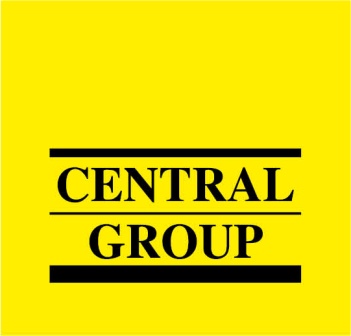 3. 2. 2016Mezi zájemci o nové bydlení v Praze byl loni nižší podíl cizinců, nahradili je ČešiPraha, 3. 2. 2016 – Mezi zájemci o koupi nového bydlení v Praze byl vloni menší podíl cizinců. Zatímco v předchozích letech zájem kupujících ze zahraničí spíše rostl, loni zaznamenal největší domácí rezidenční developer Central Group naopak pokles podílu cizinců na prodejích, a to o čtyři procentní body. Z tisícovky prodaných bytů Central Group loni deset procent koupili cizinci s výjimkou Slováků. Těch je mezi kupujícími stabilně 14 procent. Důvodem poklesu poptávky ze strany cizinců je povětšinou geopolitická situace v zemích jejich původu. „Především jde o země východní Evropy a hlavně o Rusko, kde se na klesajících investicích občanů v zahraničí v posledních letech projevuje pokles tamní ekonomiky a devalvace rublu,“ vysvětlil šéf Central Group Dušan Kunovský. Relativně stabilní jsou počty cizinců z EU, kde jde převážně o manažery zaměstnané ve vedení nadnárodních firem v Česku. Také podíl Slováků, které většina Čechů za cizince ani nepovažuje, je v posledních letech stabilní. Výpadek ruské klientely bohatě pokryl růst poptávky ze strany Čechů.Z českých kupujících je necelých 65 procent těch, kdo si byty v Praze kupují, již občany hlavního města a hledají tak jen větší nebo menší bydlení, nebo se stěhují do luxusnějších bytů v lepších lokalitách blíže centra, jdou ze staršího bydlení do nového nebo hledají byt pro investiční příležitost. Zbývajících více než 35 procent má v době koupě bydliště mimo Prahu a je tak pravděpodobné, že se do Prahy stěhují. Nejčastěji jsou ze Středočeského kraje a Vysočiny, nejméně z Karlovarského kraje.V loňském roce developeři jen v Praze prodali asi 6500 nových bytů za více než 22 miliard korun, meziročně tak jde o nárůst o 15 procent. Central Group, který je největším domácím developerem a investorem nového bydlení, loni prodal 1009 bytů, meziročně o 20 procent více. Každý šestý nový byt v Praze tak byl loni od Central Group. Letos Kunovský očekává další zvýšení prodeje bytů v Praze řádově o deset procent tedy na úroveň 7200 bytů a další mírný růst cen. Podíl nákupů bytů financovaných hypotékou rostlRůst poptávky ovlivnily především levné hypotéky. Na celkovém počtu prodejů Central Group se nákupy financované hypotékou, podílely téměř polovinou. Meziročně počet bytů hrazených hypotékou vzrostl. Nákupy financované z vlastních zdrojů nebo formou ročního odkladu platby naopak mírně o jednotky procent klesly. Celý meziroční nárůst prodejů o téměř 20 procent z předloňských 847 bytů na loňských 1009 tak jde na vrub levným hypotékám. Na tento trend zareagoval Central Group nabídkou výhodné hypotéky s garantovanou úrokovou sazbou ve výši 1,89 procenta ročně při fixaci úvěru na tři až pět let. Klienti se mohou spolehnout také na rychlé vyřízení hypotéky zdarma poradci Central Group.Kromě možnosti platby hypotékou a z vlastních zdrojů nabízí Central Group unikátní službu – odklad platby až na rok. Lidem stačí zaplatit desetiprocentní zálohu a mohou se nastěhovat a zbytek ceny bytu doplatit až do roka. Mají tak dostatek času například na prodej svého současného bytu, případně vyřízení rozvodu manželů, dořešení dědického řízení apod. Tento typ platby využilo loni více než 30 procent klientů Central Group. Zájem o něj mají především právě cizinci, pro které je v Česku složitější získat hypotéku, nebo pro které je hypotéka v zemích jejich původu dražší než využití odkladu platby. Nákup v hotovosti hradilo 21 procent zákazníků. Pro více informací nás můžete kontaktovat na e-mail: media@central-group.cz nebo telefonicky: Marcela Fialková – tisková mluvčí (+420 724 090 754), která může také zprostředkovat jednání s vedoucími pracovníky Central Group nebo jejich vyjádření. Podrobné informace o společnosti Central Group a její nabídce naleznete na www.central-group.cz, kde je také sekce Pro média a sekce O společnosti.Central Group je jednoznačně největším rezidenčním developerem a investorem nové bytové výstavby v České republice. Potvrzuje to i statistika prestižního mezinárodního magazínu CIJ (Construction & Investment Journal), který firmu zařadil mezi desítku největších rezidenčních developerů ve střední a východní Evropě. Za 21 let svého působení firma dokončila již více než 135 rezidenčních projektů a prodala více než 12.000 nových bytů, domů a parcel. Na všechny své byty a rodinné domy poskytuje Garanci nejlepší ceny. To znamená, že pokud někdo najde srovnatelnou nemovitost s lepší cenou oproti nabídce Central Group, firma cenu dorovná a ještě přidá bonus ve výši 100.000 Kč.Společnost dlouhodobě vykazuje stabilní zisk, rostoucí podíl na trhu a pro svou činnost nepotřebuje žádný bankovní úvěr. Za dobu svého působení koncern Central Group uhradil českému státu jen na přímých daních již více než 1,7 miliardy korun. Významné prostředky věnuje společnost také na obecně prospěšné účely (například na výsadbu zeleně nebo na realizaci veřejných komunikací a inženýrských sítí pro městské části a obce v mnoha desítkách milionů Kč ročně) a také na charitativní činnost (například Nadačnímu fondu pro zdraví dětí zřízenému ve prospěch Ústavu pro péči o matku a dítě v Praze 4 – Podolí).Central Group je nejen největším českým prodejcem nových bytů a domů, ale také nejaktivnějším investorem v rámci akvizic nových pozemků pro rezidenční výstavbu. V současné době má nakoupené a připravené pozemky pro více než 15.000 nových bytů a rodinných domů. Ty plánuje zařadit do prodeje v průběhu příštích osmi let. Central Group nadále intenzivně hledá a nakupuje další pozemky a brownfieldy v Praze pro výstavbu nových bytů a domů.   